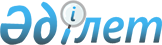 О внесении изменений в приказ Министра национальной экономики Республики Казахстан от 29 декабря 2017 года № 442 «Об утверждении Методики оценки экономической концентрации на финансовых рынках»Приказ Председателя Агентства по защите и развитию конкуренции Республики Казахстан от 19 марта 2021 года № 4. Зарегистрирован в Министерстве юстиции Республики Казахстан 19 марта 2021 года № 22371
:      

1. Внести в приказ Министра национальной экономики Республики Казахстан от 29 декабря 2017 года № 442 «Об утверждении Методики оценки экономической концентрации на финансовых рынках» (зарегистрирован в Реестре государственной регистрации нормативных правовых актов за № 16226, опубликован 22 января 2018 года в Эталонном контрольном банке нормативных правовых актов Республики Казахстан) следующие изменения:      

в Методике оценки экономической концентрации на финансовых рынках, утвержденной указанным приказом:      

пункт 2 изложить в следующей редакции:       «2. Методика определяет механизм оценки экономической концентрации на финансовых рынках антимонопольным органом.»;

пункт 3 изложить в следующей редакции:      «3. В Методике применяются следующие понятия:1) согласие на экономическую концентрацию - согласие антимонопольного органа на осуществление сделок, предусмотренных подпунктами 1) - 3) пункта 1 статьи 201 Кодекса;      2) запрет на экономическую концентрацию на финансовых рынках - запрет антимонопольного органа на осуществление сделок, предусмотренных подпунктами 1) - 3) пункта 1 статьи 201 Кодекса;3) поставщики услуг - субъекты рынка, осуществляющее предпринимательскую деятельность по предоставлению финансовых услуг;      4) финансовые услуги - деятельность участников страхового рынка, рынка ценных бумаг, добровольного накопительного пенсионного фонда, банковская деятельность, деятельность организаций по проведению отдельных видов банковских операций, осуществляемые на основании лицензий, полученных в соответствии с Законом Республики Казахстан от 4 июля 2003 года «О государственном регулировании, контроле и надзоре финансового рынка и финансовых организаций» (далее - Закон);5) предписание - вынесение антимонопольным органом решения о необходимости отмены сделок, предусмотренных подпунктами 4) и 5) пункта 1 статьи 201 Кодекса;      6) заявитель - лицо, подавшее ходатайство о даче согласия на экономическую концентрацию на финансовых рынках или уведомление о совершенной экономической концентрации на финансовых рынках;7) участник экономической концентрации - физическое или юридическое лицо, совершившее или намеревающееся совершить экономическую концентрацию на финансовых рынках.      Иные понятия и термины, используемые в Методике, определены Кодексом и Законом, а также другими законодательными актами Республики Казахстан в области регулирования финансового рынка.»;

пункт 4 изложить в следующей редакции:      «4. Основаниями проведения оценки экономической концентрации на финансовых рынках являются поступление в антимонопольный орган:1) ходатайства о даче согласия на экономическую концентрацию на финансовых рынках, представленного заявителем по форме согласно приложению 1 к Методике (далее - ходатайство);      2) уведомления о совершенной экономической концентрации на финансовых рынках при совершении сделок, предусмотренных подпунктами 4) и 5) пункта 1 статьи 201 Кодекса, представленного заявителем по форме согласно приложению 2 к Методике (далее - уведомление).»;

пункт 5 изложить в следующей редакции:      «5. В течение сорока календарных дней (с правом приостановления сроков в соответствии с пунктами 3 и 5 статьи 205 Кодекса) проведение антимонопольным органом оценки экономической концентрации на финансовых рынках, при рассмотрении ходатайства включает следующие этапы:1) проверка полноты и достоверности прилагаемых к ходатайству документов и сведений предусмотренных статьей 204 Кодекса;      2) проведение анализа состояния конкуренции в отношении финансовых организаций при совершении экономической концентрации на финансовых рынках в случае, если лица, участвующие в сделке (группа лиц), осуществляют деятельность по реализации аналогичных или взаимозаменяемых финансовых услуг и (или) наличия признаков ограничения конкуренции;3) расчет показателей ограничения конкуренции на финансовом рынке при выявлении признаков ограничения конкуренции, в том числе при возникновении или усилении доминирующего положения на финансовых рынках;      4) принятие антимонопольным органом решения по результатам оценки экономической концентрации на финансовых рынках.При этом не является ограничением конкуренции при совершении экономической концентрации заключение сделок, связанных с обеспечением финансовой стабильности и защитой прав потребителей финансовых услуг.»;      

пункт 6 изложить в следующей редакции:      «6. В течение тридцати календарных дней после поступления в антимонопольный орган уведомления о совершенной экономической концентрации на финансовых рынках, проведение оценки экономической концентрации в ходе рассмотрения уведомления включает следующие этапы:1) проверка полноты и достоверности прилагаемых к уведомлению документов и сведений предусмотренных статьей 207 Кодекса;      2) рассмотрение договора или иного документа, подтверждающего совершение экономической концентрации на финансовых рынках;3) рассмотрение экономической концентрации на предмет ограничения конкуренции, в том числе путем возникновения или усиления доминирующего положения на финансовых рынках;      4) принятие антимонопольным органом решения по уведомлению в соответствии со статьей 209 Кодекса.»;

пункт 7 изложить в следующей редакции:      «7. При оценке экономической концентрации на финансовых рынках в качестве информации, при необходимости используются сведения, полученные:1) от участников экономической концентрации на финансовых рынках;      2) от уполномоченного органа по регулированию, контролю и надзору финансового рынка и финансовых организаций; 3) от уполномоченного органа в области государственной статистики.»;      

пункт 8 изложить в следующей редакции:      «8. При отсутствии аналогичных или взаимозаменяемых финансовых услуг, а также отсутствии признаков ограничения конкуренции среди финансовых услуг, оказываемых лицами, участвующими в сделке (группой лиц), руководителем антимонопольного органа или лица, его замещающего, принимается решение о согласии на экономическую концентрацию на финансовых рынках и в течение трех рабочих дней со дня принятия такого решения направляется заявителю и уполномоченному органу по регулированию, контролю и надзору финансового рынка и финансовых организаций.»;

пункт 9 изложить в следующей редакции:      «9. При осуществлении деятельности по реализации аналогичных или взаимозаменяемых финансовых услуг лицами, участвующими в сделке (группой лиц), и (или) наличия признаков ограничения конкуренции, антимонопольным органом проводится анализ состояния конкуренции в отношении финансовых организаций в соответствии с Методикой по проведению анализа состояния конкуренции в отношении финансовых организаций, утвержденной приказом Министра национальной экономики Республики Казахстан от 27 февраля 2017 года № 85, зарегистрированным в Реестре государственной регистрации нормативных правовых актов под № 14927 (далее - Методика № 85).»;

пункт 10 изложить в следующей редакции:      «10. Aнтимонопольным органом, по результатам проведенного анализа состояния конкуренции в отношении финансовых организаций, предоставляется согласие на совершение экономической концентрации на финансовых рынках в следующих случаях:совокупная доля не более чем двух финансовых организаций, которым принадлежат наибольшие доли на соответствующем рынке финансовых услуг, составляет менее пятидесяти процентов;      отсутствуют признаки ограничения конкуренции».;

пункт 11 изложить в следующей редакции:       «11. По результатам анализа состояния конкуренции в отношении финансовых организаций совокупная доля участников экономической концентрации на финансовом рынке составляет:не более чем двух финансовых организаций, которым принадлежат наибольшие доли на соответствующем рынке финансовых услуг пятьдесят и более процентов;      не более чем трех финансовых организаций, которым принадлежат наибольшие доли на соответствующем рынке финансовых услуг семьдесят и более процентов;антимонопольным органом производится расчет показателей состояния конкуренции при совершении экономической концентрации в соответствии с Методикой № 85.      Экономическая концентрация запрещается, если она приводит к ограничению конкуренции.»;

пункт 12 изложить в следующей редакции:      «12. Для выявления наличия, возникновения или усиления ограничения конкуренции антимонопольным органом используются следующие показатели ограничения конкуренции:1) при экономической концентрации совокупная доля участников сделки на соответствующем рынке финансовых услуг составит 50 % и более;      2) изменение показателей рыночной концентрации: в случае совершения сделки индекс рыночной концентрации Герфиндаля - Гиршмана (ННI) на соответствующем финансовых рынке изменится:более чем на 250 для умеренноконцентрированного рынка (1000 <ННI< 2000);      более чем на 100 для высококонцентрированного рынка (2000 <ННI< 10000);негативные последствия на рынок в результате слияния субъектов рынка на низкоконцентрированных рынках (ННI< 1000) маловероятны;      3) возникновение возможных барьеров входа на рынок при экономической концентрации.»;

пункт 20 изложить в следующей редакции:      «20. По результатам оценки экономической концентрации на финансовых рынках формируется заключение, которое подписывается руководителем соответствующего структурного подразделения антимонопольного органа или лицом, его замещающим.»;

пункт 21 изложить в следующей редакции:      «21. По результатам рассмотрения заключения руководителем антимонопольного органа или лицом, его замещающим принимается одно из следующих решений:1) о согласии на экономическую концентрацию на финансовых рынках;      2) о запрете на экономическую концентрацию на финансовых рынках с предоставлением мотивированного заключения.Решение антимонопольного органа о согласии на экономическую концентрацию на финансовых рынках или запрете экономической концентрации на финансовых рынках оформляется актом антимонопольного органа и в течение трех рабочих дней со дня принятия такого решения направляется лицу, подавшему ходатайство, а также для сведения уполномоченному органу по регулированию, контролю и надзору финансового рынка и финансовых организаций.      По результатам рассмотрения уведомления принимается одно из следующих решений:не направление предписания о необходимости отмены сделки заявителю при поступления в антимонопольный орган по истечении тридцати календарных дней после поступления уведомления, экономическая концентрация на финансовых рынках считается осуществленной;      антимонопольный орган выносит предписание о необходимости отмены сделки при установлении совершения экономической концентрации на финансовых рынках, которая привела или может привести к ограничению или устранению конкуренции, в том числе путем возникновения или усиления доминирующего положения на финансовых рынках.»;

приложения 1 и 2 изложить в новой редакции согласно приложениям 1 и 2 к настоящему приказу.      

2. Департаменту экономической концентрации и контроля государственных предприятий Aгентства по защите и развитию конкуренции Республики Казахстан в установленном законодательством Республики Казахстан порядке обеспечить:      1) государственную регистрацию настоящего приказа в Министерстве юстиции Республики Казахстан;2) размещение настоящего приказа на интернет-ресурсе Aгентства по защите и развитию конкуренции Республики Казахстан после его официального опубликования.      

3. Контроль за исполнением настоящего приказа возложить на курирующего заместителя Председателя Aгентства по защите и развитию конкуренции Республики Казахстан.      

4. Настоящий приказ вводится в действие по истечении десяти календарных дней после дня его первого официального опубликования.Председатель Aгентства по
защите и развитию конкуренции 
Республики Казахстан         С. Жумангарин

Председатель Aгентства по
защите и развитию конкуренции
Республики Казахстан
от 19 марта 2021 года № 4Приложение 1 к Методике 
оценки экономической концентрации
на финансовых рынкахФормаПредседателю Aгентства по 
защите и развитию конкуренции
Республики Казахстан
_________________________
от_______________________
(полное наименование и (или)
фамилия, имя, отечество 
(при его наличии)
услугополучателя БИН и
ИИН (при наличии)                 Ходатайство о даче согласия на экономическую концентрацию      В соответствии с пунктом 2 статьи 200 Предпринимательского кодекса Республики  
Казахстан (далее - Кодекс) прошу дать согласие на экономическую концентрацию,  
заключающуюся в ______________________________________________________________
_______________________________________________________________________________  
         (описание сделки, действия, с указанием предмета и сторон сделки, действия)      Настоящее ходатайство о даче согласия на экономическую концентрацию подается
______________________________________________________________________________   
 (указывается наименование/ фамилия, имя, отечество (при его наличии) услугополучателя)
на основании __________________________________________________________________  
                                 (указывается подпункт пункта 1 статьи 201 Кодекса)      Документация прилагается в соответствии ___________________________________ 
______________________________________________________________________________
                         (указывается пункт статьи 204 Кодекса)      Представляемые документы пронумерованы (электронный носитель прилагается).Полноту и достоверность прилагаемых документов и сведений подтверждаю.      Согласен на использования сведений, составляющих охраняемую законом тайну, содержащихся  в информационных системах.Подпись руководителя или лица, его замещающего __________________________      Дата подачи ходатайства «___» _______ _______Контакты представителя ______________________

Председатель Aгентства по 
защите и развитию конкуренции
Республики Казахстан
от 19 марта 2021 года № 4Приложение 2 к Методике 
оценки экономической концентрации
на финансовых рынкахФормаПредседателю
Aгентства по защите
и развитию конкуренции
Республики Казахстан
________________________
от______________________
(полное наименование и (или)
фамилия, имя, отечество
(при его наличии)
услугополучателя БИН и
ИИН (при наличии)                 Уведомление о совершенной экономической концентрации      В соответствии с пунктом 1 статьи 200 Предпринимательского кодекса Республики Казахстан 
________________________________________________________________________________
________________________________________________________________________________
         (наименование, фамилия, имя, отчество (при его наличии участников сделки) 
уведомляю о совершенной  (планируемой) экономической концентрации, заключающейся в:      Описание сделки, действия_________________________________________________________      _________________________________________________________Сведения о заявителе:      Наименование/фамилия, имя, отчество (при его наличии) _________________________БИН/ИИН 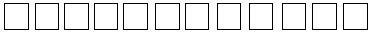       Представляемые документы пронумерованы (электронный носитель прилагается).Полноту и достоверность прилагаемых документов и сведений подтверждаю.      Согласен на использования сведений, составляющих охраняемую законом тайну, содержащихся в информационных системах.Подпись руководителя  или лица, его замещающего _________________________      Дата подачи ходатайства «___» _________ _________Контакты представителя _________________________
					© 2012. РГП на ПХВ «Институт законодательства и правовой информации Республики Казахстан» Министерства юстиции Республики Казахстан
				приобретении субъектом рынка прав (в том числе на основании договора о доверительном управлении, договора о совместной деятельности, договора поручения), позволяющих давать обязательные для исполнения указания другому субъекту рынка при ведении им предпринимательской деятельности либо осуществлять функции его исполнительного органа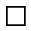 участии одних и тех же физических лиц в исполнительных органах, советах директоров, наблюдательных советах или других органах управления двух и более субъектов рынка при условии определения указанными физическими лицами в данных субъектах условий ведения их предпринимательской деятельности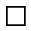 